Специальности на 2022-2023 учебный год44.02.01 ДОШКОЛЬНОЕ ОБРАЗОВАНИЕКвалификация Воспитатель детей дошкольного возрастаУсловия приёма среднее общее образование (11 классов)Формы обучения очная и заочная (бюджет и внебюджет)Срок обучения очная форма – 2 года 10 месяцев, заочная форма – 3 года 10 месяцевОсваиваемые виды профессиональной деятельности организация мероприятий, направленных на укрепление здоровья ребёнка и его физическое развитие; организация различных видов деятельности и общения детей; организация занятий по основным общеобразовательным программам дошкольного образования; взаимодействие с родителями и сотрудниками образовательного учреждения; методическое обеспечение образовательного процессаБазы практики дошкольные образовательные учреждения города КрасноярскаТрудоустройство государственные и негосударственные учреждения и организации дошкольного образования44.02.04 СПЕЦИАЛЬНОЕ ДОШКОЛЬНОЕ ОБРАЗОВАНИЕКвалификация Воспитатель детей дошкольного возраста с отклонениями в развитии и с сохранным развитиемУсловия приёма среднее общее образование (11 классов)Формы обучения очная (бюджет) и заочная (внебюджет)Срок обучения очная форма – 2 года 10 месяцев, заочная форма – 3 года 10 месяцевОсваиваемые виды профессиональной деятельности организация мероприятий, направленных на укрепление здоровья ребёнка и его физическое развитие; обучение и организация различных видов деятельности и общения детей с сохранным развитием; обучение и организация различных видов деятельности и общения детей с ограниченными возможностями здоровья; взаимодействие с родителями, лицами, их заменяющими, и сотрудниками образовательного учреждения; методическое обеспечение образовательного процессаБазы практики дошкольные образовательные учреждения города КрасноярскаТрудоустройство государственные и негосударственные учреждения и организации дошкольного образования, образовательные учреждения для детей-сирот и детей, оставшихся без попечения родителей, образовательные учреждения для детей дошкольного и младшего школьного возраста, специальные (коррекционные) образовательные учреждения для воспитанников с отклонениями в развитии44.02.03 ПЕДАГОГИКА ДОПОЛНИТЕЛЬНОГО ОБРАЗОВАНИЯКвалификация Педагог дополнительного образованияУсловия приёма среднее общее образование (11 классов)Области деятельности социально-педагогическая и хореографияФормы обучения очная (бюджет)Срок обучения 2 года 10 месяцевОсваиваемые виды профессиональной деятельности преподавание в одной из областей дополнительного образования детей, организация досуговых мероприятий, конкурсов, олимпиад, соревнований, выставок, методическое обеспечение образовательного процессаБазы практики муниципальные и краевые учреждения общего и дополнительного образования, учреждения культуры Красноярска и Красноярского краяТрудоустройство государственные и негосударственные учреждения и организации общего и дополнительного образования, культуры и социальной защиты54.02.01 ДИЗАЙН (ПО ОТРАСЛЯМ)Квалификация ДизайнерУсловия приёма среднее общее образование (11 классов)Формы обучения очная (бюджет)Срок обучения 2 года 10 месяцевОсваиваемые виды профессиональной деятельности разработка художественно-конструкторских (дизайнерских) проектов промышленной продукции, предметно-пространственных комплексов, техническое исполнение художественно-конструкторских (дизайнерских) проектов в материале, контроль за изготовлением изделий в производстве в части соответствия их авторскому образцу, организация работы коллектива исполнителей, выполнение работ по одной или нескольким профессиям рабочих, должностям служащих (художник-оформитель)Базы практики дизайн-студии, фабрики, типографии города КрасноярскаТрудоустройство дизайнерские студии, дизайнерские мастерские, дизайн-бюро39.02.01 СОЦИАЛЬНАЯ РАБОТАКвалификация Специалист по социальной работеУсловия приёма среднее общее образование (11 классов)Формы обучения очная (внебюджет)Срок обучения 2 года 10 месяцевОсваиваемые виды профессиональной деятельности оказание социальной помощи и поддержки разным категориям получателей социальных услуг (граждане пожилого возраста, инвалиды, различные виды семей, группа риска), организация социальной работы в различных сферах профессиональной деятельности (здравоохранении, образовании, социальной защите и др.), проектирование социальной работы с различными категориями граждан, оказавшихся в трудной жизненной ситуации, выполнение работ по одной или нескольким профессиям рабочих, должностям служащих – социальный работник.Базы практики комплексные центры социального обслуживания населения Красноярского краяТрудоустройство управление социальной защиты населения, комплексные центры социального обслуживания населения, учреждения здравоохранения, образовательные организации, общественные организации, реализующие право граждан на социальную защиту и социальное обслуживание46.02.01 ДОКУМЕНТАЦИОННОЕ ОБЕСПЕЧЕНИЕУПРАВЛЕНИЯ И АРХИВОВЕДЕНИЕ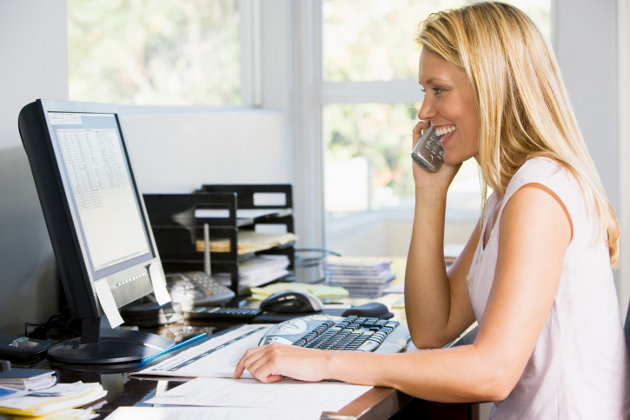 Квалификация Специалист по документационному обеспечению управления, архивистУсловия приёма среднее общее образование (11 классов)Формы обучения очная (внебюджет)Срок обучения 1 год 10 месяцевОсваиваемые виды профессиональной деятельности организация документационного обеспечения управления и функционирования организации, организация архивной и справочно-информационной работы по документам организации, выполнение работ по одной или нескольким профессиям рабочих, должностям служащихБазы практики городской и краевой архив, государственные и негосударственные организацииТрудоустройство государственные архивы, архивы промышленных предприятий, архивы образовательных организаций и учреждений, архивы медицинских учреждений, министерств, комитетов, секретариаты, службы документационного обеспечения, кадровые службы государственных и негосударственных учреждений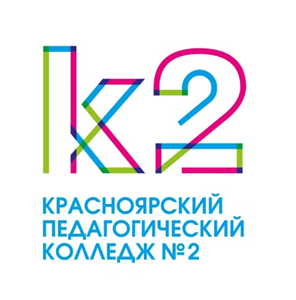 Краевое государственное бюджетноепрофессиональное образовательное учреждение «КРАСНОЯРСКИЙ ПЕДАГОГИЧЕСКИЙ КОЛЛЕДЖ №2»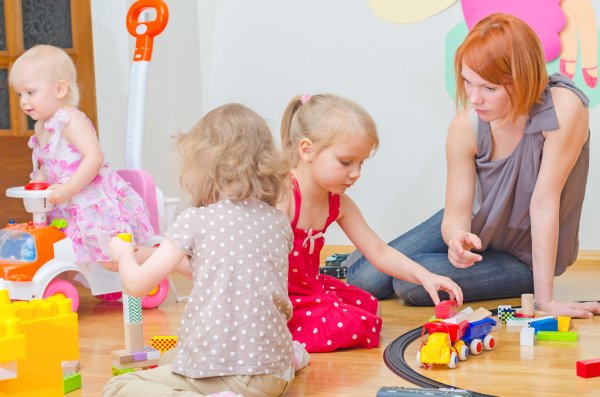 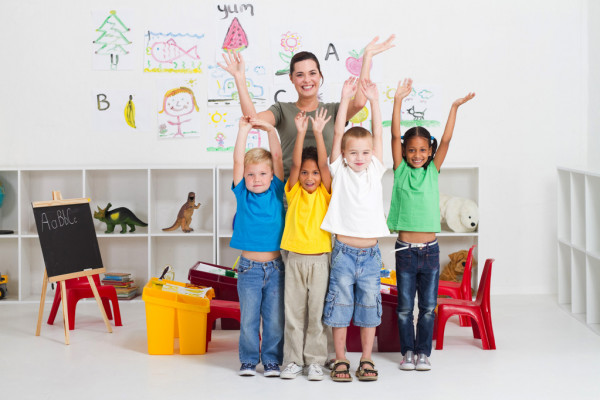 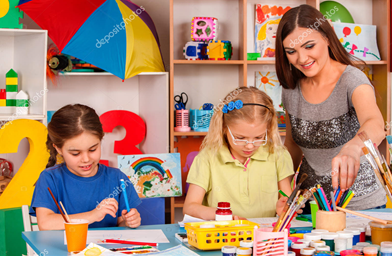 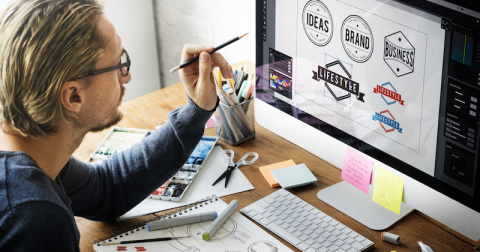 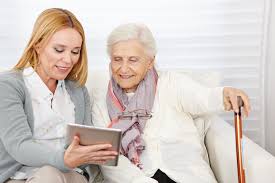  Приёмная комиссия 298-38-08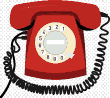 e-mail: abiturient@pedcollege.ru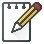 сайт: www.pedcollege.ru